НОД в старшей группе по нетрадиционному рисованию вилками«Будильник для солнышка»Подготовил воспитатель старшей разновозрастной группы : Петраш Е А.Цель: Познакомить детей с новой техникой творческой деятельности – рисование вилкой.Задачи:        - развивать эстетическое восприятие окружающего мира;- познакомить с новой нетрадиционной техникой методом рисования вилкой;- развивать мелкую моторику пальцев рук;- развивать речь, мышление;- развитие творческого мышления и воображения при создании рисунка нетрадиционным методом;- показать способы обследования натуры;- воспитание аккуратности, самостоятельности, внимательности при работе с гуашью и вилкой.Материал и оборудование:- листы белой бумаги с контурным изображением петуха, одноразовые пластиковые вилки, гуашь (красная, желтая, синяя), кисточки, емкость с водой, формочки для разведения краски, салфетки, игрушка Петух, презентация, проектор, ноутбук.Предварительная работа: подготовка листов с контурами петухов.Интеграция образовательных областей. Художественно - эстетическое развитие, познавательное развитие, физическое развитие.Виды деятельности. Познавательно – исследовательская деятельность, изобразительная деятельность, коммуникативная деятельность, двигательная деятельность.Ход НОД.Воспитатель: Ребята, угадайте, кто будет гостем нашего занятия?                        Он носом землю постучит,                        Взмахнёт крылом и закричит.                        Кричит он даже сонный,                        Крикун неугомонный (Петушок).      Игрушка петуха.Воспитатель: Во все времена петух был своеобразным «будильником». Он своим криком будил людей на работу, ведь человечество во все времена жило согласно «солнечным часам», люди вставали с восходом солнца, а ложились с его заходом.Петух, как и солнце, представлялся всевидящим, и по этой причине его использовали для предсказания погоды, в разнообразных гаданиях и ритуалах. Считается, что пение петухов в сильные морозы предвещает теплую погоду, а летом – наоборот. Изображение петуха-стража помещали на крышах домов, шестах, шпилях, флюгерах, а также на ларцах, сундуках. В народных сказаниях разных стран часто можно встретить образ петуха. Например, в русских сказаниях петух имеет героический характер и приходит на помощь.Ребята, а вы знаете сказки, где главный герой петух? (ответы детей)Воспитатель: А наш петушок хочет рассказать вам одну сказку – историю, о том как он стал будильником для солнышка (сказка по слайдам)Воспитатель: Вот и решил петушок каждое утро солнышко будить.Физминутка «Петушок»Шел по берегу петух,              (шаги с раскачиванием в сторону, руки за спину)
Поскользнулся, в речку – бух.    (круговое движение руками, присесть)Будет знать петух, что впредь    (грозит пальцем)Надо под ноги смотреть             (наклон вперед)2 часть. Рассматривание иллюстраций.Воспитатель: Какой красивый Петушок. Давайте рассмотрим его. Что есть у Петушка?      (Дети: туловище, голова, хвост.)Воспитатель: Что находиться на голове? (Дети: гребешок, бородка.)Воспитатель: Какой формы туловище? (Дети: овальное.)Воспитатель: Что находиться на туловище? (Дети: крылья, хвост.)Воспитатель: Какой хвост у Петушка?  (Дети: большой, длинный.)Воспитатель: Как расположены перья у Петушка?3 часть. Предложить детям нарисовать золотого петушка ЭТАП 1На листе бумаги уже есть  очертания петуха, нарисованные карандашом. В трех тарелочках налита разная краска – желтая, красная, синяя. В каждом цвете – своя вилка.На глазах у детей начинаю работу – рисую перья вилкой свободно смешивая краски. Показываю как не правильно, и как правильно. Пусть на этом примере дети убедятся что линии лучше вести вдоль шеи, и вдоль линий хвоста, а не поперек.ЭТАП 2Нарисовала на глазах у детей оперенье одному петуху. Теперь делаем ему друга – берем еще один лист с карандашным петухом, и спрашиваю у детей, «Что надо делать?». Дети подсказывают, я допускаю ошибки, дети исправляют меня, подсказывают как надо –  исправляюсь и продолжаю то ошибаться, то исправляться. Теперь уже дети выступают в роли «знающего учителя». После этого дети сами садятся за столы, где их ждет такой же карандашный петух и, уже «со знанием дела» выполняют каждый свою поделку.4 часть. Физминутка – зарядка для глаз «Петушок – алый гребешок».5 часть. Подведение итогов.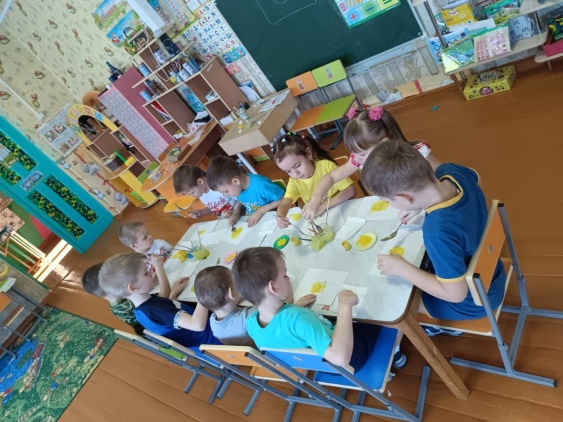 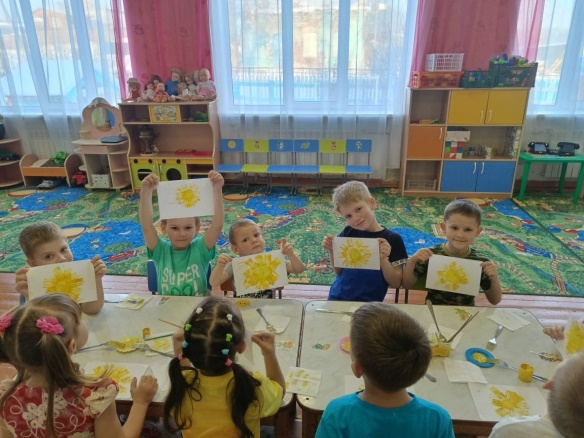 